Załącznik do Uchwały Nr XXII/148/2016Rady Powiatu Mławskiego                                                          z dnia 28.12.2016r.w sprawie trybu udzielania i rozliczania dotacji dla szkół publicznych innych niż zakładane i prowadzone przez ministrów i jednostki samorządu terytorialnego (..)                                                                                Tryb udzielania i rozliczania dotacji dla szkół publicznych innych niż zakładane 
i prowadzone przez ministrów i jednostki samorządu terytorialnego na terenie powiatu mławskiego, a także tryb i zakres kontroli prawidłowości ich pobrania 
i wykorzystywania, oraz termin i sposób rozliczenia § 1Szkoły publiczne inne niż zakładane i prowadzone przez ministrów i jednostki samorządu terytorialnego, otrzymują dotację zgodnie z art. 80 ust. 3 ustawy o systemie oświaty 
(Dz. U 2016 poz. 1943) Dotacje dla szkół wymienionych w ust. 1 prowadzących kwalifikacyjne kursy zawodowe przyznaje się na zasadach określonych w art. 80 ust 8 i 9 ustawy 
z dnia 7 września 1991 r. o systemie oświaty, zwaną dalej ustawą.Wzór wniosku o wypłacenie dotacji na słuchacza kursu, który zdał egzamin potwierdzający kwalifikacje zawodowe w zawodzie  w zakresie danej kwalifikacji stanowi załącznik nr 5 do niniejszego trybu. § 2Dotacja może być wykorzystana wyłącznie na pokrycie wydatków wskazanych w art. 80 ust. 3d ustawy.§ 3Dotacji, o których mowa w  §1 udziela się pod warunkiem, że osoba prawna lub fizyczna zwana dalej organem prowadzącym podmioty z § 1 złoży wniosek w Starostwie Powiatowym w Mławie,  w terminie do 30 września roku poprzedzającego rok udzielenia dotacji wniosek, według wzoru określonego w załączniku nr 1 do niniejszej trybu. Wniosek o udzielenie dotacji powinien zawierać następujące dane:nazwa i adres szkoły/zespołu szkół/placówki;nazwa i adres organu prowadzącego szkołę/zespołu szkół/placówkinumer Regon szkoły/zespołu szkół/placówki;numer i datę wydania zezwolenia na prowadzenie szkoły publicznej;planowaną liczbę uczniów/słuchaczy w podziale na poszczególne miesiąceplanowaną liczbę uczniów/słuchaczy posiadających orzeczenie o potrzebie kształcenia specjalnego z podaniem rodzaju niepełnosprawności§41. Dotacja przekazywana jest w 12 częściach w terminie do ostatniego dnia każdego miesiąca, na rachunek bankowy wskazany we wniosku o dotację, z tym że część za miesiąc grudzień jest przekazywana w terminie do dnia 15 grudnia.  2. Ukończenie edukacji w danym typie szkoły w przypadku absolwentów powoduje zaprzestanie przekazywania dotacji dla uczniów/słuchaczy tego typu szkoły z końcem roku szkolnego.  3. W przypadku likwidacji szkoły i występującej nadpłaty, podmiot prowadzący szkołę zobowiązany jest w terminie 15 dni do zwrotu kwoty nadpłaconej dotacji. §5Kwota dotacji na każdy bieżący miesiąc ustalana jest na podstawie informacjiod organu prowadzącego szkołę o rzeczywistej ilości uczniów/słuchaczy. Organ prowadzący szkoły, o których mowa w § 1 ust. 1 składa w Starostwie Powiatowym 
w Mławie w terminie do 10 dnia każdego miesiąca, według stanu na pierwszy dzień danego miesiąca, informację o rzeczywistej liczbie uczniów/słuchaczy ustaloną 
na podstawie dokumentacji przebiegu nauczania. Wyjątek stanowi miesiąc grudzień, w którym w/w informację należy złożyć najpóźniej do dnia 5 grudnia. Wzór informacji określa załącznik nr 2 do niniejszego trybu. 3.Ostatecznego rozliczenia udzielonych dotacji za dany okres roczny dokonuje się 
na podstawie rozliczenia, o którym mowa w § 6 ust. 2.4. Środki przekazywane w ramach dotacji niewykorzystane w całości lub części podlegają zwrotowi na zasadach określonych w obowiązujących przepisach ustawy o finansach publicznych.  §61. Organ prowadzący szkoły, o których mowa w § 1 ust. 1 jest zobowiązany przekazywać 
do Starostwa Powiatowego w Mławie- nie później niż  w ciągu 15 dni po upływie każdego miesiąca sprawozdanie finansowo-opisowe z wydatkowanej dotacji za okres obejmujący poprzedni miesiąc, według wzoru określonego w załączniku nr 3 do niniejszego trybu.2.  Organ prowadzący szkoły, o których mowa w § 1 ust. 1, sporządza i przekazuje 
do Starostwa Powiatowego w Mławie – w terminie do  dnia 15 stycznia następnego roku – rozliczenie roczne otrzymanej dotacji według wzoru określonego w załączniku nr 4 
do niniejszego trybu. § 7Prawidłowość pobierania i wykorzystania dotacji przez szkołę w sposób  określony w § 2 oraz zgodność liczby uczniów/słuchaczy ze stanem rzeczywistym, podlega kontroli organu udzielającego dotację. Osoby upoważnione przez Starostę Mławskiego mają prawo wstępu do szkół oraz poruszania się na terenie obiektów i pomieszczeń kontrolowanej szkoły, wglądu do prowadzonej dokumentacji organizacyjnej, finansowej 
i związanej z przebiegiem nauczania.Dla potrzeb kontroli, o której mowa w ust. 1 mogą być przetwarzane dane osobowe uczniów/słuchaczy kontrolowanych szkół.Dotowany na żądanie kontrolującego jest zobowiązany dostarczyć lub udostępnić dokumenty i inne nośniki informacji oraz udzielić wyjaśnień i informacji 
w terminie określonym przez kontrolującego. W przypadku stwierdzenia w wyniku kontroli, że w informacji, o której mowa w  § 5 ust. 2 podana została nieprawdziwa liczba  uczniów/słuchaczy, kwotę dotacji ustala się w oparciu o rzeczywistą liczbę uczniów/ słuchaczy. Podstawą do przeprowadzenia kontroli przez pracownika Starostwa Powiatowego 
w Mławie jest imienne upoważnienie od Starosty Mławskiego, określające:oznaczenie organu, datę i miejsce wystawienia, wskazanie podstawy prawnej kontroli,imię i nazwisko osoby przeprowadzającej kontrolę, określenie nazwy kontrolowanego podmiotu i organu prowadzącego,zakres przedmiotowy kontroli,czasookres przeprowadzonej kontroli;podpis osoby udzielającej upoważnienia z podaniem zajmowanego stanowiska          i funkcji7. O przeprowadzeniu kontroli powiadamia się dyrektora szkoły oraz organ prowadzący szkołę wraz z informacją o zakresie przedmiotowym kontroli i czasookresie jej przeprowadzenia.8. Z przeprowadzonej kontroli sporządzany jest protokół, który po jednym egzemplarzu otrzymuje jednostka kontrolowana wraz z poświadczeniem otrzymania protokołu, a także jednostka kontrolująca.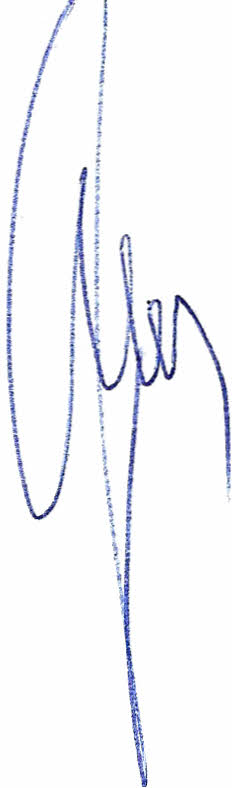                                                                                   Przewodniczący Rady Powiatu                                                                                               Henryk Antczak